Дойдукова Наталья Борисовна, учитель начальных классов МОБУ НОШ №36 "Надежда"План – конспектурока по окружающему миру во 2-м классе Тема урока : Давайте  подружимся с природой! Цели:Продолжить знакомство с Красной книгой.Расширить и углубить знания детей о животных и растениях, встречающихся в нашей местности.Продолжить формирование ответственного отношения детей к природе на основе объяснения тесных взаимосвязей растений, животных, людей.Задачи:Познакомить с Правилами друзей природы.Продолжить формирование универсальных учебных действий в выполнении Правил друзей природы.Обратить внимание детей на необходимость воспитания в себе чувства ответственности за свое поведение в природе.Развивать внимание, мышление и воображение, умение работать в парах.Планируемые результаты:    1. Познавательные: добывать новые знания, извлекать информацию, представленную в разных формах (текст, схема, иллюстрация, презентация).    2. Регулятивные: определять цель деятельности на уроке с помощью учителя и самостоятельно.    3. Коммуникативные: доносить свою позицию до других, оформлять свою мысль в устной и письменной речи (на уровне одного предложения или небольшого текста).    4. Личностные: формировать ценностное отношение к природному миру, готовность следовать нормам природоохранного поведения.Тип урока: открытие новых знанийМетоды обучения: наглядный, поисковый, словесный, метод сотрудничества, творческий.Формы обучения: фронтальная, индивидуальная, работа в парах.Оборудование: компьютер, проектор, слайдовая презентация, словарь, карточки, книги, открытки, фотографии.Ход урокаI. Организационный момент.II. Актуализация знаний.   Повторение пройденного материала с показом слайдовой презентации.– О чем шла речь на прошлом уроке? (О Красной книге)– Что такое Красная книга?– Как выглядела первая Красная книга? – В каком году была издана Международная красная книга? – Почему для ее обложки выбрали красный цвет? – Для чего в этой книге выбрали разноцветные страницы? – Какие виды растений и животных заносятся в эту книгу? – Как вы думаете, по какой причине растения и животные могут менять свое местонахождение в Красной книге? III. Сообщение темы и задач урока. - А теперь посмотрите на экран и прочитайте:      1." Доброе утро, меньшие наши друзья! "                                                2. " Здравствуйте, реки, озера, моря, луга, леса, равнины и горы!"3." Доброе утро, родные просторы!"- Кого подразумеваем под словами “друзья наши меньшие”? Почему ?- Давайте посмотрим, что означает слово “друг” в словаре Ожегова.- Как вы понимаете такое толкование?- Используя его, продолжите мысль: “Дружить с растениями, обитателями лесов, полей и рек – это значит..."- Объектами какой природы являются растения и животные? Докажите.-- Вспомните, о чем мы с вами говорили сейчас и попробуйте определить тему урока.- Если бы человек вот так же здоровался со всем тем, что его окружает и защищал бы все это, наверняка, были бы живы многие животные и растения на Земле, которые мы, к сожалению, уже не можем увидеть. Кто согласен?– Подумайте и предположите, что мы можем сделать хорошего для природы ? (Ответы).  –Можем ли мы составить свой «Свод законов о природопользовании», правила нашего поведения на природе и отразить каждый закон в определенном запрещающем знаке? Как?IV. Работа по теме урока. Изучение материала.1. Беседа.  - В природе все тесно связано между собой. Человек сам является частью природы и связан с окружающей средой: с землей, водой, воздухом и всеми живущими вокруг живыми организмами. Природа отдает людям свои богатства, открывает свои тайны тем людям, которые любят ее, терпеливо наблюдают и бережно, с уважением относятся к ней. - В первом классе мы поговорили о том, что не надо рвать цветы на лугах, в лесах и ловить бабочек. Почему? -  Почему в лесу надо соблюдать тишину? -  Если ты хочешь увидеть в природе много интересного и услышать пение птиц, жужжание насекомых, писк лесной мыши – затаись, не шуми, прислушайся к шорохам и звукам. Ты – в гостях у природы, помни об этом!2. Работа в паре по учебнику. С. 92.– Внимательно рассмотрите схему. Расскажите с ее помощью, почему многие растения и животные встречаются все реже? – Охрана растений и животных – проблема государственная, а вот мы с вами можем ли помочь природе, стать ей другом? Как?– При входе в лес можно  вешать специальные знаки. Какие например? (С. 93 учебника.)– Давайте зачитаем их и посмотрим, какими значками они изобразили эти   правила.Дети читают вслух «Правила друзей природы».– Какой формы эти знаки? – Какого цвета у них окантовка? – О чем это нам говорит? – Правильно. Это запрещающие знаки.V. Физкультминутка.VI. Продолжение изучения материала. 1. Работа в группах.– –Все вы сегодня будете представлять «Комитет по охране природы», где работают различные отделы.                                1 группа. Отдел по охране зверей.                               2 группа. Отдел по охране птиц.                               3 группа. Отдел по охране насекомых                               4 группа . Отдел по охране растений.Начинаем работу отделов по алгоритму.– Задание: составить «Свод законов о природопользовании» и отразить каждый закон в определенном запрещающем знаке, согласно названия своего отдела.– Помните, что в данный момент вы решаете очень серьезную проблему защиты братьев своих меньших от жестокости, равнодушия, пренебрежительности злых людей. Вы тот щит, который укроет планету Земля и поможет ей расцвести и засиять яркими красками.– На обсуждение, выполнение задания по плану отводится 10-15 минут. Можете использовать книги , фотографии, открытки. В конце каждый отдел будет представлять свою работу.Карточка 1.  Отдел по охране зверей 1. Отгадайте загадки:
– Я – зверек, лесной,
Встал, как столбик, под сосной.
И стою среди травы –
Уши больше головы. (Заяц)

Кто зимой, забыв тревоги,
Крепко спит в своей берлоге? (Медведь)

Не мышь, не птица,
В лесу резвится. 
На деревьях живет
И орешки грызет. (Белка)2. Расскажите об одном из этих животных по плану:Внешний вид.Место обитания.Убежище (нора, дупло, берлога и т.д.)Чем питается?Почему человек истребляет?3. Составьте правила защиты зверей. Напишите их в документе под названием «Свод законов о природопользовании»4. Нарисуйте знак или знаки, запрещающие вредить зверям.2. Выступление ребят со своими сообщениями.– Оцените работу группы, оцените свою работу в группе.– А сейчас, я хочу прочитать рассказ Юрия Аракчеева, который называется «Сидел в траве кузнечик…» (чтение рассказа)– О чем шла речь в тексте? (О том, как два жестоких мальчика издевались над кузнечиком, а третий добрый мальчик отпустил его на волю).– Узнав о Красной книге России, Сережа и Надя, герои нашего учебника составили свою Красную книгу. Вот какие растения и животные попали на ее страницы. – Знаете ли вы их названия? Проверить себя вы сможете на «Страничках для самопроверки» учебника.– Почему ребята решили взять под защиту растения и животных, которые не занесены в Красную книгу? VII. Подведение итогов урока, рефлексия- О чем мы говорили на уроке, что нового узнали?– Какой вывод мы можем сделать после всего услышанного и увиденного?1. Необходимо не только знать животных и растения, которые входят в Красную книгу и охранять их, но и бережно относиться ко всем животным, защищать их.2. Надо бережно относиться ко всему, что нас окружает. Нельзя уничтожать растения и животные, которые нам не нравятся, так как в природе все взаимосвязано.–Все сотрудники отделов охраны потрудились добросовестно. Ведь каждое самостоятельно сформулированное правило и каждый придуманный знак– это крупинка ваших полученных знаний.– Всем спасибо за хорошую работу!VIII. Домашнее задание.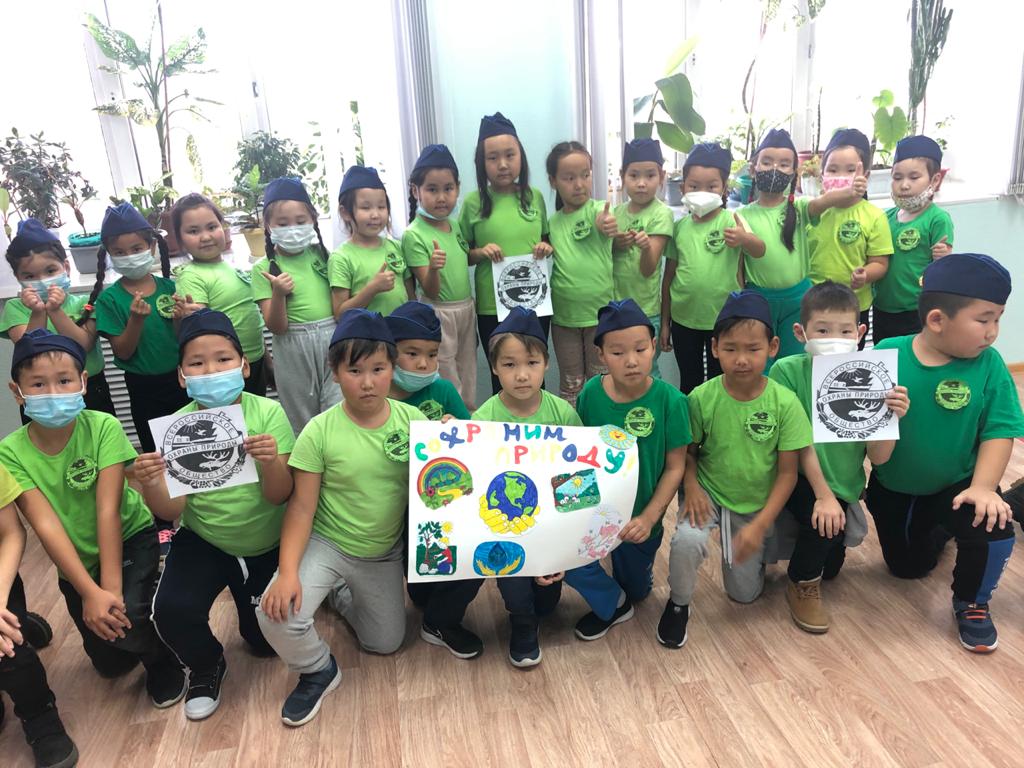 